1.- Escribe cómo se leen los siguientes números.8 143 879 =_____________________________________________________________________________________________________________________________24 165 219 = ___________________________________________________________________________________________________________________________2.- Escribe con cifras los siguientes númerosTreinta y dos millones trescientos noventa y uno = __________________________ Cinco millones doscientos veintitrés mil seiscientos treinta y dos = ______________3.- Descompón cada número en sus órdenes de magnitudes.8 267 458 = _________________________________________________________ 72 305 240 = ________________________________________________________4.- Escribe el número resultante4 000 000 + 200 000 + 50 000 + 3 000  + 200 + 4   = _________________________30 000 000 + 5 000 000 + 70 000 + 4 000  + 500 + 20 + 6   = __________________5.- Qué orden de magnitud es el 4 en cada una de las siguientes cifras14 325 672 = ______________		5 641 566   = ______________  9 459 800 = ______________		4 567 890   = ______________6.- Contesta las preguntas.- ¿Cuál es la cifra de las unidades de millón en el número 25 678 941? __________- ¿Cuántas unidades hay en las 7 decenas de millar ? ________________________- ¿Cuántos unidades hay en 5 unidades de millón? __________________________- ¿Y cuántas unidades hay en 6 centenas de millar? _________________________7.- Ordena de mayor a menor5 879 000   –  999 590   –  5 709 993   –  999 900   –  5 790 9908.- Suma y resta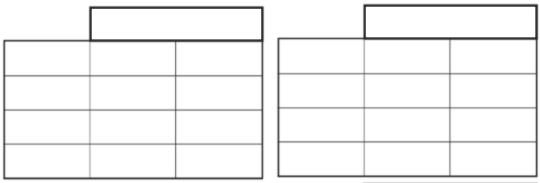 			   4 768    +  2 899 			     12 782   -   8 6559.- Calcula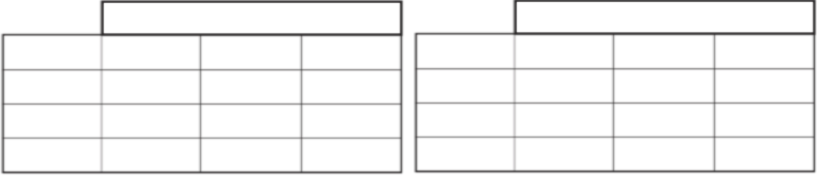   102  +     23     +  37 			        350  +    150   -   48610.- José Luís tiene veinticuatro cromos en una caja y doscientos noventa y cinco sobre la mesa. Si pega setenta y cuatro cromos en su álbum. ¿Cuántos cromos le quedan sin pegar? 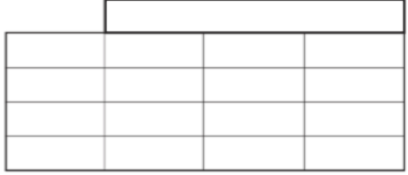 Respuesta: _________________________EVAL. U.1     MATEMÁTICAS  ABN*  4º PRIMARIAFECHA:NOMBRE:                                                                                       CURSO:NOMBRE:                                                                                       CURSO: